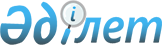 О районном бюджете на 2019-2021 годы
					
			Утративший силу
			
			
		
					Решение Сырымского районного маслихата Западно-Казахстанской области от 29 декабря 2018 года № 34-2. Зарегистрировано Департаментом юстиции Западно-Казахстанской области 29 декабря 2018 года № 5492. Утратило силу решением Сырымского районного маслихата Западно-Казахстанской области от 13 февраля 2020 года № 51-5
      Сноска. Утратило силу решением Сырымского районного маслихата Западно-Казахстанской области от 13.02.2020 № 51-5 (вводится в действие со дня первого официального опубликования).
      В соответствии с Бюджетным кодексом Республики Казахстан от 4 декабря 2008 года, Законом Республики Казахстан "О местном государственном управлении и самоуправлении в Республике Казахстан" от 23 января 2001 года, районный маслихат РЕШИЛ:
      1. Утвердить районный бюджет на 2019–2021 годы согласно приложениям 1, 2 и 3 соответственно, в том числе на 2019 год в следующих объемах:
      1) доходы – 5 482 481 тысяча тенге:
      налоговые поступления – 391 269 тысяч тенге;
      неналоговые поступления – 6 725 тысяч тенге;
      поступления от продажи основного капитала – 11 974 тысячи тенге;
      поступления трансфертов – 5 072 513 тысяч тенге;
      2) затраты – 5 494 769 тысяч тенге;
      3) чистое бюджетное кредитование – 91 264 тысячи тенге:
      бюджетные кредиты – 122 163 тысячи тенге;
      погашение бюджетных кредитов – 30 899 тысяч тенге;
      4) сальдо по операциям с финансовыми активами – 21 177 тысяч тенге:
      приобретение финансовых активов – 21 177 тысяч тенге;
      поступления от продажи финансовых активов государства - 0 тенге;
      5) дефицит (профицит) бюджета – - 124 729 тысяч тенге;
      6) финансирование дефицита (использование профицита) бюджета – 124 729 тысяч тенге:
      поступление займов – 122 163 тысячи тенге;
      погашение займов – 30 899 тысяч тенге;
      используемые остатки бюджетных средств – 33 465 тысяч тенге.
      Сноска. Пункт 1 - в редакции решения Сырымского районного маслихата Западно-Казахстанской области от 29.11.2019 № 47-2 (вводится в действие с 01.01.2019).


      2. Поступления в районный бюджет на 2019 год формируются в соответствии с Бюджетным кодексом Республики Казахстан, Законом Республики Казахстан от 30 ноября 2018 года "О республиканском бюджете на 2019-2021 годы", решением Западно-Казахстанского областного маслихата от 14 декабря 2018 года №21-2 "Об областном бюджете на 2019-2021 годы" (зарегистрированное в Реестре государственных регистрации нормативных правовых актов №5451) и согласно пункту 4 настоящего решения.
      3. Учесть в районном бюджете на 2019 год поступление целевых трансфертов и кредитов из Национального фонда Республики Казахстан, республиканского, областного бюджета в общей сумме 2 200 093 тысячи тенге:
      1) трансферты из Национального фонда в сумме – 149 493 тысячи тенге:
      на выплату государственной адресной социальной помощи – 88 384 тысячи тенге;
      на предоставление государственных грантов на реализацию новых бизнес-идей, в том числе молодежь категории "NEET", членами малообеспеченных многодетных семей, малообеспеченные трудоспособные инвалиды – 25 250 тысяч тенге;
      на краткосрочное профессиональное обучение рабочих кадров по востребованным на рынке труда профессиям и навыкам – 35 859 тысяч тенге;
      2) трансферты из республиканского бюджета в сумме – 1 694 856 тысяч тенге:
      на повышение заработной платы отдельных категорий гражданских служащих, работников организаций, содержащихся за счет средств государственного бюджета, работников казенных предприятий в связи с изменением размера минимальной заработной платы – 462 821 тысяча тенге;
      на увеличение оплаты труда учителей и педагогов-психологов организаций начального, основного и общего среднего образования – 215 327 тысяч тенге;
      на оказание специальных социальных услуг престарелым и инвалидам в условиях полустационара и на дому – 2 419 тысяч тенге;
      на увеличение норм обеспечения инвалидов обязательными гигиеническими средствами – 3 436 тысяч тенге;
      на расширение перечня технических вспомогательных средств – 3 092 тысячи тенге;
      на частичное субсидирование заработной платы – 8 215 тысяч тенге;
      на молодежную практику – 29 164 тысячи тенге;
      на внедрение консультантов по социальной работе и ассистентов в центрах занятости населения – 8 277 тысяч тенге;
      на выплату государственной адресной социальной помощи – 196 655 тысяч тенге;
      на предоставление государственных грантов на реализацию новых бизнес-идей, в том числе молодежь категории "NEET", членами малообеспеченных многодетных семей, малообеспеченные трудоспособные инвалиды – 16 160 тысяч тенге;
      на средний ремонт подъездной дороги села Алгабас – 110 636 тысяч тенге;
      на реконструкцию водопровода сел Косарал, Жетикуль – 168 197 тысяч тенге;
      на реконструкцию водопровода села Тоганас – 100 000 тысяч тенге;
      на компенсацию потерь нижестоящих бюджетов в связи с изменением законодательства – 46 054 тысячи тенге;
      на строительство трехэтажного многоквартирного жилого дома в селе Жымпиты – 303 123 тысячи тенге;
      на повышение заработной платы отдельных категорий административных государственных служащих – 21 280 тысяч тенге;
      3) трансферты из областного бюджета в сумме – 233 581 тысяча тенге:
      на выплату государственной адресной социальной помощи – 20 420 тысяч тенге;
      на молодежную практику – 3 030 тысяч тенге;
      на краткосрочное профессиональное обучение рабочих кадров по востребованным на рынке труда профессиям и навыкам – 11 603 тысячи тенге;
      на средний ремонт подъездной дороги села Алгабас – 89 140 тысяч тенге;
      на приобретение учебников и учебно-методических пособий для школ района в связи с переходом на обновленное содержание 1, 4, 9, 10 классов и предшкольной подготовки – 70 157 тысяч тенге;
      на строительство трехэтажного многоквартирного жилого дома в селе Жымпиты – 15 880 тысяч тенге;
      на подписку к порталу "Виртуальная лаборатория" и участие учителей в тренинге – 2 750 тысяч тенге;
      на предоставление государственных грантов на реализацию новых бизнес-идей, в том числе молодежь категории "NEET", членами малообеспеченных многодетных семей, малообеспеченные трудоспособные инвалиды – 2 525 тысяч тенге;
      на разработку проектно-сметной документации на реконструкцию автомобильной дороги, ведущей к мавзолею "Әулие Дадем Баба" - 10 051 тысяча тенге;
      на разработку экспертного заключения на проектно-сметную документацию по реконструкции автомобильной дороги, ведущую к мавзолею "Әулие Дадем Баба" – 600 тысяч тенге;
      на разработку проектно-сметной документации на реконструкцию подъездной дороги села Булан – 6 395 тысяч тенге;
      на изготовление экспертного заключения на проектно-сметную документацию по реконструкции подъездной дороги села Булан – 600 тысяч тенге;
      на проведение противоэпизоотических мероприятий – 430 тысяч тенге;
      4) бюджетные кредиты в сумме – 122 163 тысячи тенге:
      бюджетные кредиты для реализации мер социальной поддержки специалистов – 122 163 тысячи тенге.
      Сноска. Пункт 3 - в редакции решения Сырымского районного маслихата Западно-Казахстанской области от 29.11.2019 № 47-2 (вводится в действие с 01.01.2019).


      4. Установить на 2019 год норматив распределения доходов, для обеспечения сбалансированности местных бюджетов по следующим подклассам доходов:
      1) индивидуальный подоходный налог – 100 %;
      2) социальный налог – 100 %.
      5.Деньги от реализации товаров и услуг, предоставляемых государственными учреждениями, подведомственных местным исполнительным органам, используются ими в порядке, определяемом Бюджетным кодексом Республики Казахстан и Правительством Республики Казахстан.
      6. Утвердить резерв местного исполнительного органа района на 2019 год в размере 8 191 тысяча тенге.
      7. На 31 декабря 2019 года лимит долга местного исполнительного органа района составляет 30 000 тысяч тенге.
      8.Установить гражданским служащим в сфере социального обеспечения, образования, культуры, спорта, ветеринарии, лесного хозяйства и особо охраняемых природных территорий, работающим в сельской местности согласно перечню должностей специалистов, определенных в соответствии с трудовым законодательством Республики Казахстан повышение на 25 процентов должностных окладов по сравнению со ставками гражданских служащих, занимающимися этими видами деятельности в городских условиях с 1 января 2019 года.
      9. Предусмотреть в районном бюджете на 2019 год предоставление подъемного пособия и социальной поддержки для приобретения и строительства жилья специалистам в сфере здравоохранения, социального обеспечения, образования, культуры, спорта и агропромышленного комплекса, прибывшим для работы и проживания в сельские населенные пункты.
      10. Утвердить перечень бюджетных программ, не подлежащих секвестру в процессе исполнения районного бюджета на 2019 год, согласно приложению 4.
      11. Главному специалисту аппарата Сырымского районного маслихата (А.Орашева) обеспечить государственную регистрацию данного решения в органах юстиции, его официальное опубликование в Эталонном контрольном банке нормативных правовых актов Республики Казахстан и в средствах массовой информации.
      12. Настоящее решение вводится в действие с 1 января 2019 года. Районный бюджет на 2019 год
      Сноска. Приложение 1 - в редакции решения Сырымского районного маслихата Западно-Казахстанской области от 29.11.2019 № 47-2 (вводится в действие с 01.01.2019). Районный бюджет на 2020 год Районный бюджет на 2021 год Перечень бюджетных программ, не подлежащих секвестру в процессе исполнения районного бюджета на 2019 год
					© 2012. РГП на ПХВ «Институт законодательства и правовой информации Республики Казахстан» Министерства юстиции Республики Казахстан
				
      Председатель сессии

Р.Ихсанова

      Секретарь маслихата

Ш.Дуйсенгалиева
Приложение 1
к решению Сырымского
районного маслихата
от 29 декабря 2018 года №34-2
Категория
Категория
Категория
Категория
Категория
Сумма, тысяч тенге
Класс
Класс
Класс
Класс
Сумма, тысяч тенге
Подкласс
Подкласс
Подкласс
Сумма, тысяч тенге
Специфика
Специфика
Сумма, тысяч тенге
Наименование
Наименование
Сумма, тысяч тенге
1
2
3
4
4
5
1) Доходы
1) Доходы
5 482 481
1
Налоговые поступления
Налоговые поступления
391 269
01
Подоходный налог
Подоходный налог
144 379
2
Индивидуальный подоходный налог
Индивидуальный подоходный налог
144 379
03
Социальный налог
Социальный налог
174 100
1
Социальный налог
Социальный налог
174 100
04
Налоги на собственность
Налоги на собственность
65 040
1
Налоги на имущество
Налоги на имущество
52 655
3
Земельный налог
Земельный налог
1 981
4
Налог на транспортные средства
Налог на транспортные средства
7 904
5
Единый земельный налог
Единый земельный налог
2 500
05
Внутренние налоги на товары, работы и услуги
Внутренние налоги на товары, работы и услуги
6 450
2
Акцизы
Акцизы
1 700
3
Поступления за использование природных и других ресурсов
Поступления за использование природных и других ресурсов
3 500
4
Сборы за ведение предпринимательской и профессиональной деятельности
Сборы за ведение предпринимательской и профессиональной деятельности
1 250
08
Обязательные платежи, взимаемые за совершение юридически значимых действий и (или) выдачу документов уполномоченными на то государственными органами или должностными лицами
Обязательные платежи, взимаемые за совершение юридически значимых действий и (или) выдачу документов уполномоченными на то государственными органами или должностными лицами
1 300
1
Государственная пошлина
Государственная пошлина
1 300
2
Неналоговые поступления
Неналоговые поступления
6 725
01
Доходы от государственной собственности
Доходы от государственной собственности
5 425
5
Доходы от аренды имущества, находящегося в государственной собственности
Доходы от аренды имущества, находящегося в государственной собственности
5 425
06
Прочие неналоговые поступления
Прочие неналоговые поступления
1 300
1
Прочие неналоговые поступления
Прочие неналоговые поступления
1 300
3
Поступления от продажи основного капитала
Поступления от продажи основного капитала
11 974
01
Продажа государственного имущества, закрепленного за государственными учреждениями
Продажа государственного имущества, закрепленного за государственными учреждениями
5 000
1
Продажа государственного имущества, закрепленного за государственными учреждениями
Продажа государственного имущества, закрепленного за государственными учреждениями
5 000
03
Продажа земли и нематериальных активов
Продажа земли и нематериальных активов
6 974
1
Продажа земли
Продажа земли
6 974
4
Поступления трансфертов
Поступления трансфертов
5 072 513
02
Трансферты из вышестоящих органов государственного управления
Трансферты из вышестоящих органов государственного управления
5 072 513
2
Трансферты из областного бюджета
Трансферты из областного бюджета
5 072 513
Функциональная группа 
Функциональная группа 
Функциональная группа 
Функциональная группа 
Функциональная группа 
Сумма, тысяч тенге
Функциональная подгруппа
Функциональная подгруппа
Функциональная подгруппа
Функциональная подгруппа
Сумма, тысяч тенге
Администратор бюджетных программ
Администратор бюджетных программ
Администратор бюджетных программ
Сумма, тысяч тенге
Программа
Программа
Сумма, тысяч тенге
Наименование
Сумма, тысяч тенге
1
2
3
4
5
6
2) Затраты
5 494 769
01
Государственные услуги общего характера
370 753
1
Представительные, исполнительные и другие органы, выполняющие общие функции государственного управления
296 241
112
Аппарат маслихата района (города областного значения)
24 606
001
Услуги по обеспечению деятельности маслихата района (города областного значения)
24 606
122
Аппарат акима района (города областного значения)
102 222
001
Услуги по обеспечению деятельности акима района (города областного значения)
102 222
003
Капитальные расходы государственного органа
0
123
Аппарат акима района в городе, города районного значения, поселка, села, сельского округа
169 413
001
Услуги по обеспечению деятельности акима района в городе, города районного значения, поселка, села, сельского округа
169 413
022
Капитальные расходы государственного органа
0
2
Финансовая деятельность
639
459
Отдел экономики и финансов района (города областного значения)
639
003
Проведение оценки имущества в целях налогообложения
639
010
Приватизация, управление коммунальным имуществом, постприватизационная деятельность и регулирование споров, связанных с этим
 0
9
Прочие государственные услуги общего характера
73 873
454
Отдел предпринимательства и сельского хозяйства района (города областного значения)
21 175
001
Услуги по реализации государственной политики на местном уровне в области развития предпринимательства и сельского хозяйства
21 175
458
Отдел жилищно-коммунального хозяйства, пассажирского транспорта и автомобильных дорог района (города областного значения)
21 034
001
Услуги по реализации государственной политики на местном уровне в области жилищно-коммунального хозяйства, пассажирского транспорта и автомобильных дорог 
21 034
013
Капитальные расходы государственного органа
0
459
Отдел экономики и финансов района (города областного значения)
31 664
001
Услуги по реализации государственной политики в области формирования и развития экономической политики, государственного планирования, исполнения бюджета и управления коммунальной собственностью района (города областного значения)
24 926
113
Целевые текущие трансферты из местных бюджетов
6 738
466
Отдел архитектуры, градостроительства и строительства района (города областного значения)
0
040
Развитие объектов государственных органов
0
02
Оборона
18 865
1
Военные нужды
6 865
122
Аппарат акима района (города областного значения)
6 865
005
Мероприятия в рамках исполнения всеобщей воинской обязанности
6 865
2
Организация работы по чрезвычайным ситуациям
12 000
122
Аппарат акима района (города областного значения)
12 000
007
Мероприятия по профилактике и тушению степных пожаров районного (городского) масштаба, а также пожаров в населенных пунктах, в которых не созданы органы государственной противопожарной службы
12 000
04
Образование
2 643 049
1
Дошкольное воспитание и обучение
110 875
464
Отдел образования района (города областного значения)
110 875
009
Обеспечение деятельности организаций дошкольного воспитания и обучения
79 697
040
Реализация государственного образовательного заказа в дошкольных организациях образования
31 178
2
Начальное, основное среднее и общее среднее образование
2 423 220
123
Аппарат акима района в городе, города районного значения, поселка, села, сельского округа
1 896
005
Организация бесплатного подвоза учащихся до школы и обратно в сельской местности
1 896
457
Отдел культуры, развития языков, физической культуры и спорта района (города областного значения)
65 362
017
Дополнительное образование для детей и юношества по спорту
65 362
464
Отдел образования района (города областного значения)
2 355 962
003
Общеобразовательное обучение
2 213 532
006
Дополнительное образование для детей
142 430
9
Прочие услуги в области образования
108 954
464
Отдел образования района (города областного значения)
108 954
001
Услуги по реализации государственной политики на местном уровне в области образования
15 652
005
Приобретение и доставка учебников, учебно-методических комплексов для государственных учреждений образования района (города областного значения)
86 940
007
Проведение школьных олимпиад, внешкольных мероприятий и конкурсов районного (городского) масштаба
422
015
Ежемесячные выплаты денежных средств опекунам (попечителям) на содержание ребенка - сироты (детей-сирот), и ребенка (детей), оставшегося без попечения родителей
4 647
067
Капитальные расходы подведомственных государственных учреждений и организаций
921
068
Обеспечение повышения компьютерной грамотности населения
372
05
Здравоохранение
287
9
Прочие услуги в области здравоохранения
287
123
Аппарат акима района в городе, города районного значения, поселка, села, сельского округа
287
002
Организация в экстренных случаях доставки тяжелобольных людей до ближайшей организации здравоохранения, оказывающей врачебную помощь
287
06
Социальная помощь и социальное обеспечение
644 206
1
Социальное обеспечение
329 666
451
Отдел занятости и социальных программ района (города областного значения)
325 159
005
Государственная адресная социальная помощь
325 159
464
Отдел образования района (города областного значения)
4 507
030
Содержание ребенка (детей), переданного патронатным воспитателям
4 507
2
Социальная помощь
283 850
451
Отдел занятости и социальных программ района (города областного значения)
283 850
002
Программа занятости
181 083
006
 Оказание жилищной помощи
1 985
007
Социальная помощь отдельным категориям нуждающихся граждан по решениям местных представительных органов
19 691
010
Материальное обеспечение детей-инвалидов, воспитывающихся и обучающихся на дому
807
014
Оказание социальной помощи нуждающимся гражданам на дому
28 812
017
Обеспечение нуждающихся инвалидов обязательными гигиеническими средствами и предоставление услуг специалистами жестового языка, индивидуальными помощниками в соответствии с индивидуальной программой реабилитации инвалида
18 169
023
Обеспечение деятельности центров занятости населения
33 303
9
Прочие услуги в области социальной помощи и социального обеспечения
30 690
451
Отдел занятости и социальных программ района (города областного значения)
30 690
001
Услуги по реализации государственной политики на местном уровне в области обеспечения занятости и реализации социальных программ для населения 
22 235
011
Оплата услуг по зачислению, выплате и доставке пособий и других социальных выплат
2 944
050
Обеспечение прав и улучшение качества жизни инвалидов в Республике Казахстан
3 092
054
Размещение государственного социального заказа в неправительственных организациях
2 419
07
Жилищно-коммунальное хозяйство
670 907
1
Жилищное хозяйство
339 329
123
Аппарат акима района в городе, города районного значения, поселка, села, сельского округа
 0
007
Организация сохранения государственного жилищного фонда города районного значения, поселка, села, сельского округа
 0
458
Отдел жилищно-коммунального хозяйства, пассажирского транспорта и автомобильных дорог района (города областного значения)
17 161
003
Организация сохранения государственного жилищного фонда
5 182
004
Обеспечение жильем отдельных категорий граждан
11 979
466
Отдел архитектуры, градостроительства и строительства района (города областного значения)
322 168
003
Проектирование и (или) строительство, реконструкция жилья коммунального жилищного фонда
321 168
004
Проектирование, развитие и (или) обустройство инженерно-коммуникационной инфраструктуры
1 000
2
Коммунальное хозяйство
283 224
458
Отдел жилищно-коммунального хозяйства, пассажирского транспорта и автомобильных дорог района (города областного значения)
13 839
012
Функционирование системы водоснабжения и водоотведения
13 139
027
Организация эксплуатации сетей газификации, находящихся в коммунальной собственности районов (городов областного значения)
700
466
Отдел архитектуры, градостроительства и строительства района (города областного значения)
269 385
005
Развитие коммунального хозяйства
693
007
Развитие благоустройства городов и населенных пунктов
 0
058
Развитие системы водоснабжения и водоотведения в сельских населенных пунктах
268 692
3
Благоустройство населенных пунктов
48 354
123
Аппарат акима района в городе, города районного значения, поселка, села, сельского округа
18 079
008
Освещение улиц населенных пунктов
7 630
009
Обеспечение санитарии населенных пунктов
6 740
011
Благоустройство и озеленение населенных пунктов
3 709
458
Отдел жилищно-коммунального хозяйства, пассажирского транспорта и автомобильных дорог района (города областного значения)
30 275
015
Освещение улиц в населенных пунктах
12 446
018
Благоустройство и озеленение населенных пунктов
17 829
08
Культура, спорт, туризм и информационное пространство
491 734
1
Деятельность в области культуры
236 910
457
Отдел культуры, развития языков, физической культуры и спорта района (города областного значения)
236 910
003
Поддержка культурно-досуговой работы
236 910
2
Спорт
84 231
457
Отдел культуры, развития языков, физической культуры и спорта района (города областного значения)
51 902
008
Развитие массового спорта и национальных видов спорта 
1 094
009
Проведение спортивных соревнований на районном (города областного значения) уровне
45 914
010
Подготовка и участие членов сборных команд района (города областного значения) по различным видам спорта на областных спортивных соревнованиях
4 894
466
Отдел архитектуры, градостроительства и строительства района (города областного значения)
32 329
008
Развитие объектов спорта
32 329
3
Информационное пространство
104 721
456
Отдел внутренней политики района (города областного значения)
9 700
002
Услуги по проведению государственной информационной политики 
9 700
457
Отдел культуры, развития языков, физической культуры и спорта района (города областного значения)
95 021
006
Функционирование районных (городских) библиотек
94 685
007
Развитие государственного языка и других языков народа Казахстана
336
9
Прочие услуги по организации культуры, спорта, туризма и информационного пространства
65 872
456
Отдел внутренней политики района (города областного значения)
46 070
001
Услуги по реализации государственной политики на местном уровне в области информации, укрепления государственности и формирования социального оптимизма граждан
19 265
003
Реализация мероприятий в сфере молодежной политики
26 805
457
Отдел культуры, развития языков, физической культуры и спорта района (города областного значения)
19 802
001
Услуги по реализации государственной политики на местном уровне в области культуры, развития языков, физической культуры и спорта 
18 761
014
Капитальные расходы государственного органа
941
032
Капитальные расходы подведомственных государственных учреждений и организаций
100
10
Сельское, водное, лесное, рыбное хозяйство, особо охраняемые природные территории, охрана окружающей среды и животного мира, земельные отношения
136 163
1
Сельское хозяйство
104 746
473
Отдел ветеринарии района (города областного значения)
104 746
001
Услуги по реализации государственной политики на местном уровне в сфере ветеринарии
11 532
005
Обеспечение функционирования скотомогильников (биотермических ям)
2 139
006
Организация санитарного убоя больных животных
6 300
007
Организация отлова и уничтожения бродячих собак и кошек
2 562
008
Возмещение владельцам стоимости изымаемых и уничтожаемых больных животных, продуктов и сырья животного происхождения
 0
010
Проведение мероприятий по идентификации сельскохозяйственных животных
1 431
011
Проведение противоэпизоотических мероприятий
79 312
047
Возмещение владельцам стоимости обезвреженных (обеззараженных) и переработанных без изъятия животных, продукции и сырья животного происхождения, представляющих опасность для здоровья
животных и человека
1 470
6
Земельные отношения
12 049
463
Отдел земельных отношений района (города областного значения)
12 049
001
Услуги по реализации государственной политики в области регулирования земельных отношений на территории района (города областного значения)
12 049
9
Прочие услуги в области сельского, водного, лесного, рыбного хозяйства, охраны окружающей среды и земельных отношений
19 368
459
Отдел экономики и финансов района (города областного значения)
19 368
099
Реализация мер по оказанию социальной поддержки специалистов
19 368
11
Промышленность, архитектурная, градостроительная и строительная деятельность
37 434
2
Архитектурная, градостроительная и строительная деятельность
37 434
466
Отдел архитектуры, градостроительства и строительства района (города областного значения)
37 434
001
Услуги по реализации государственной политики в области строительства, улучшения архитектурного облика городов, районов и населенных пунктов области и обеспечению рационального и эффективного градостроительного освоения территории района (города областного значения)
19 982
013
Разработка схем градостроительного развития территории района, генеральных планов городов районного (областного) значения, поселков и иных сельских населенных пунктов
11 612
015
Капитальные расходы государственного органа
5 840
12
Транспорт и коммуникации
257 256
1
Автомобильный транспорт
257 256
458
Отдел жилищно-коммунального хозяйства, пассажирского транспорта и автомобильных дорог района (города областного значения)
257 256
022
Развитие транспортной инфраструктуры
17 646
023
Обеспечение функционирования автомобильных дорог
39 834
045
Капитальный и средний ремонт автомобильных дорог районного значения и улиц населенных пунктов
0
051
Реализация приоритетных проектов транспортной инфраструктуры
199 776
13
Прочие
17 129
9
Прочие
17 129
457
Отдел культуры, развития языков, физической культуры и спорта района (города областного значения)
0
040
Реализация мер по содействию экономическому развитию регионов в рамках Программы развития регионов до 2020 года
0
459
Отдел экономики и финансов района (города областного значения)
17 129
012
Резерв местного исполнительного органа района (города областного значения) 
8 310
026
Целевые текущие трансферты бюджетам города районного значения, села, поселка, сельского округа на повышение заработной платы отдельных категорий гражданских служащих, работников организаций, содержащихся за счет средств государственного бюджета, работников казенных предприятий
5 758
066
Целевые текущие трансферты бюджетам города районного значения, села, поселка, сельского округа на повышение заработной платы отдельных категорий административных государственных служащих
3 061
14
Обслуживание долга
60
1
Обслуживание долга
60
459
Отдел экономики и финансов района (города областного значения)
60
021
Обслуживание долга местных исполнительных органов по выплате вознаграждений и иных платежей по займам из областного бюджета
60
15
Трансферты
206 926
1
Трансферты
206 926
459
Отдел экономики и финансов района (города областного значения)
206 926
006
Возврат неиспользованных (недоиспользованных) целевых трансфертов
4
024
Целевые текущие трансферты из нижестоящего бюджета на компенсацию потерь вышестоящего бюджета в связи с изменением законодательства
159 706
038
Субвенции
43 171
049
Возврат трансфертов общего характера в случаях, предусмотренных бюджетным законодательством
0
051
Трансферты органам местного самоуправления 
4 045
054
Возврат сумм неиспользованных (недоиспользованных) целевых трансфертов, выделенных из республиканского бюджета за счет целевого трансферта из Национального фонда Республики Казахстан
0
3) Чистое бюджетное кредитование
91 264
Бюджетные кредиты
122 163
07
Жилищно-коммунальное хозяйство
0
1
Жилищное хозяйство
0
458
Отдел жилищно-коммунального хозяйства, пассажирского транспорта и автомобильных дорог района (города областного значения)
0
053
Кредитование на реконструкцию и строительство систем тепло-, водоснабжения и водоотведения
0
10
Сельское, водное, лесное, рыбное хозяйство, особо охраняемые природные территории, охрана окружающей среды и животного мира, земельные отношения
122 163
9
Прочие услуги в области сельского, водного, лесного, рыбного хозяйства, охраны окружающей среды и земельных отношений
122 163
459
Отдел экономики и финансов района (города областного значения)
122 163
018
Бюджетные кредиты для реализации мер социальной поддержки специалистов
122 163
Категория
Категория
Категория
Категория
Категория
Класс
Класс
Класс
Класс
Подкласс
Подкласс
Подкласс
Специфика
Специфика
Наименование
Сумма
5
Погашение бюджетных кредитов
30 899
01
Погашение бюджетных кредитов
30 899
1
Погашение бюджетных кредитов, выданных из государственного бюджета
30 899
4) Сальдо по операциям с финансовыми активами
21 177
Функциональная группа
Функциональная группа
Функциональная группа
Функциональная группа
Функциональная группа
Функциональная подгруппа
Функциональная подгруппа
Функциональная подгруппа
Функциональная подгруппа
Администратор бюджетных программ
Администратор бюджетных программ
Администратор бюджетных программ
Программа
Программа
Наименование
Сумма
Приобретение финансовых активов
21 177
13
Прочие
21 177
9
Прочие
21 177
458
Отдел жилищно-коммунального хозяйства, пассажирского транспорта и автомобильных дорог района (города областного значения)
19 677
065
Формирование или увеличение уставного капитала юридических лиц
19 677
473
Отдел ветеринарии района (города областного значения)
1 500
065
Формирование или увеличение уставного капитала юридических лиц
1 500
Категория
Категория
Категория
Категория
Категория
Класс
Класс
Класс
Класс
Подкласс
Подкласс
Подкласс
Специфика
Специфика
Наименование
Сумма
6
Поступления от продажи финансовых активов государства
0
01
Поступления от продажи финансовых активов государства
0
2
Поступления от продажи финансовых активов за пределами страны
0
5) Дефицит (профицит) бюджета
-124 729
6) Финансирование дефицита (использование профицита) бюджета
124 729
7
Поступления займов
122 163
01
Внутренние государственные займы
122 163
2
Договоры займа
122 163
03
Займы, получаемые местным исполнительным органом района (города областного значения) 
122 163
Функциональная группа
Функциональная группа
Функциональная группа
Функциональная группа
Функциональная группа
Функциональная подгруппа
Функциональная подгруппа
Функциональная подгруппа
Функциональная подгруппа
Администратор бюджетных программ
Администратор бюджетных программ
Администратор бюджетных программ
Программа
Программа
Наименование
Сумма
16
Погашение займов
30 899
1
Погашение займов
30 899
459
Отдел экономики и финансов района (города областного значения)
30 899
005
Погашение долга местного исполнительного органа перед вышестоящим бюджетом
30 899
Категория
Категория
Категория
Категория
Категория
Класс
Класс
Класс
Класс
Подкласс
Подкласс
Подкласс
Специфика
Специфика
Наименование
Сумма
8
Используемые остатки бюджетных средств
33 465
01
Остатки бюджетных средств
33 465
1
Свободные остатки бюджетных средств
33 465
01
Свободные остатки бюджетных средств
33 465Приложение 2
к решению Сырымского
районного маслихата
от 29 декабря 2018 года №34-2
Категория
Категория
Категория
Категория
Категория
Сумма, тысяч тенге
Класс
Класс
Класс
Класс
Сумма, тысяч тенге
Подкласс
Подкласс
Подкласс
Сумма, тысяч тенге
Специфика
Специфика
Сумма, тысяч тенге
Наименование
Наименование
Сумма, тысяч тенге
1
2
3
4
4
5
1) Доходы
1) Доходы
 3 370 612
1
Налоговые поступления
Налоговые поступления
368 759
01
Подоходный налог
Подоходный налог
135 470
2
Индивидуальный подоходный налог
Индивидуальный подоходный налог
135 470
03
Социальный налог
Социальный налог
150 900
1
Социальный налог
Социальный налог
150 900
04
Налоги на собственность
Налоги на собственность
73 339
1
Налоги на имущество
Налоги на имущество
59 500
3
Земельный налог
Земельный налог
1 440
4
Налог на транспортные средства
Налог на транспортные средства
10 199
5
Единый земельный налог
Единый земельный налог
2 200
05
Внутренние налоги на товары, работы и услуги
Внутренние налоги на товары, работы и услуги
6 530
2
Акцизы
Акцизы
1 700
3
Поступления за использование природных и других ресурсов
Поступления за использование природных и других ресурсов
430
4
Сборы за ведение предпринимательской и профессиональной деятельности
Сборы за ведение предпринимательской и профессиональной деятельности
4 400
08
Обязательные платежи, взимаемые за совершение юридически значимых действий и (или) выдачу документов уполномоченными на то государственными органами или должностными лицами
Обязательные платежи, взимаемые за совершение юридически значимых действий и (или) выдачу документов уполномоченными на то государственными органами или должностными лицами
2 520
1
Государственная пошлина
Государственная пошлина
2 520
2
Неналоговые поступления
Неналоговые поступления
5 050
01
Доходы от государственной собственности
Доходы от государственной собственности
3 950
5
Доходы от аренды имущества, находящегося в государственной собственности
Доходы от аренды имущества, находящегося в государственной собственности
3 950
06
Прочие неналоговые поступления
Прочие неналоговые поступления
1 100
1
Прочие неналоговые поступления
Прочие неналоговые поступления
1 100
3
Поступления от продажи основного капитала
Поступления от продажи основного капитала
2 220
01
Продажа государственного имущества, закрепленного за государственными учреждениями
Продажа государственного имущества, закрепленного за государственными учреждениями
1 000
1
Продажа государственного имущества, закрепленного за государственными учреждениями
Продажа государственного имущества, закрепленного за государственными учреждениями
1 000
03
Продажа земли и нематериальных активов
Продажа земли и нематериальных активов
1 220
1
Продажа земли
Продажа земли
1 220
4
Поступления трансфертов
Поступления трансфертов
2 994 583
02
Трансферты из вышестоящих органов государственного управления
Трансферты из вышестоящих органов государственного управления
2 994 583
2
Трансферты из областного бюджета
Трансферты из областного бюджета
2 994 583
Функциональная группа 
Функциональная группа 
Функциональная группа 
Функциональная группа 
Функциональная группа 
Сумма, тысяч тенге
Функциональная подгруппа
Функциональная подгруппа
Функциональная подгруппа
Функциональная подгруппа
Сумма, тысяч тенге
Администратор бюджетных программ
Администратор бюджетных программ
Администратор бюджетных программ
Сумма, тысяч тенге
Программа
Программа
Сумма, тысяч тенге
Наименование
Сумма, тысяч тенге
1
2
3
4
5
6
2) Затраты
 3 370 612
01
Государственные услуги общего характера
261 998
1
Представительные, исполнительные и другие органы, выполняющие общие функции государственного управления
224 094
112
Аппарат маслихата района (города областного значения)
19 323
001
Услуги по обеспечению деятельности маслихата района (города областного значения)
19 323
122
Аппарат акима района (города областного значения)
74 821
001
Услуги по обеспечению деятельности акима района (города областного значения)
74 821
003
Капитальные расходы государственного органа
0
123
Аппарат акима района в городе, города районного значения, поселка, села, сельского округа
129 950
001
Услуги по обеспечению деятельности акима района в городе, города районного значения, поселка, села, сельского округа
129 950
022
Капитальные расходы государственного органа
0
2
Финансовая деятельность
749
459
Отдел экономики и финансов района (города областного значения)
749
010
Приватизация, управление коммунальным имуществом, постприватизационная деятельность и регулирование споров, связанных с этим
749
9
Прочие государственные услуги общего характера
37 155
458
Отдел жилищно-коммунального хозяйства, пассажирского транспорта и автомобильных дорог района (города областного значения)
16 927
001
Услуги по реализации государственной политики на местном уровне в области жилищно-коммунального хозяйства, пассажирского транспорта и автомобильных дорог 
16 927
013
Капитальные расходы государственного органа
0
459
Отдел экономики и финансов района (города областного значения)
20 228
001
Услуги по реализации государственной политики в области формирования и развития экономической политики, государственного планирования, исполнения бюджета и управления коммунальной собственностью района (города областного значения)
20 228
466
Отдел архитектуры, градостроительства и строительства района (города областного значения)
0
040 
Развитие объектов государственных органов
0
02
Оборона
20 400
1
Военные нужды
5 400
122
Аппарат акима района (города областного значения)
5 400
005
Мероприятия в рамках исполнения всеобщей воинской обязанности
5 400
2
Организация работы по чрезвычайным ситуациям
15 000
122
Аппарат акима района (города областного значения)
15 000
007
Мероприятия по профилактике и тушению степных пожаров районного (городского) масштаба, а также пожаров в населенных пунктах, в которых не созданы органы государственной противопожарной службы
15 000
04
Образование
2 156 660
1
Дошкольное воспитание и обучение
89 475
464
Отдел образования района (города областного значения)
89 475
009
Обеспечение деятельности организаций дошкольного воспитания и обучения
66 250
040
Реализация государственного образовательного заказа в дошкольных организациях образования
23 225
2
Начальное, основное среднее и общее среднее образование
2 020 732
123
Аппарат акима района в городе, города районного значения, поселка, села, сельского округа
1 890
005
Организация бесплатного подвоза учащихся до школы и обратно в сельской местности
1 890
457
Отдел культуры, развития языков, физической культуры и спорта района (города областного значения)
54 707
017
Дополнительное образование для детей и юношества по спорту
54 707
464
Отдел образования района (города областного значения)
1 964 135
003
Общеобразовательное обучение
1 844 411
006
Дополнительное образование для детей
119 724
9
Прочие услуги в области образования
46 453
464
Отдел образования района (города областного значения)
46 453
001
Услуги по реализации государственной политики на местном уровне в области образования
12 117
005
Приобретение и доставка учебников, учебно-методических комплексов для государственных учреждений образования района (города областного значения)
17 983
007
Проведение школьных олимпиад, внешкольных мероприятий и конкурсов районного (городского) масштаба
410
015
Ежемесячные выплаты денежных средств опекунам (попечителям) на содержание ребенка - сироты (детей-сирот), и ребенка (детей), оставшегося без попечения родителей
4 928
067
Капитальные расходы подведомственных государственных учреждений и организаций
11 015
05
Здравоохранение
389
9
Прочие услуги в области здравоохранения
389
123
Аппарат акима района в городе, города районного значения, поселка, села, сельского округа
389
002
Организация в экстренных случаях доставки тяжелобольных людей до ближайшей организации здравоохранения, оказывающей врачебную помощь
389
06
Социальная помощь и социальное обеспечение
187 873
1
Социальное обеспечение
31 796
451
Отдел занятости и социальных программ района (города областного значения)
30 300
005
Государственная адресная социальная помощь
30 300
464
Отдел образования района (города областного значения)
1 496
030
Содержание ребенка (детей), переданного патронатным воспитателям
1 496
2
Социальная помощь
134 744
451
Отдел занятости и социальных программ района (города областного значения)
134 744
002
Программа занятости
50 294
006
Оказание жилищной помощи
2 500
007
Социальная помощь отдельным категориям нуждающихся граждан по решениям местных представительных органов
21 400
010
Материальное обеспечение детей-инвалидов, воспитывающихся и обучающихся на дому
1 000
014
Оказание социальной помощи нуждающимся гражданам на дому
28 947
017
Обеспечение нуждающихся инвалидов обязательными гигиеническими средствами и предоставление услуг специалистами жестового языка, индивидуальными помощниками в соответствии с индивидуальной программой реабилитации инвалида
13 600
023
Обеспечение деятельности центров занятости населения
17 003
9
Прочие услуги в области социальной помощи и социального обеспечения
21 333
451
Отдел занятости и социальных программ района (города областного значения)
21 333
001
Услуги по реализации государственной политики на местном уровне в области обеспечения занятости и реализации социальных программ для населения 
20 905
011
Оплата услуг по зачислению, выплате и доставке пособий и других социальных выплат
428
054
Размещение государственного социального заказа в неправительственных организациях
0
07
Жилищно-коммунальное хозяйство
90 360
1
Жилищное хозяйство
39 610
123
Аппарат акима района в городе, города районного значения, поселка, села, сельского округа
0
007
Организация сохранения государственного жилищного фонда города районного значения, поселка, села, сельского округа
0
458
Отдел жилищно-коммунального хозяйства, пассажирского транспорта и автомобильных дорог района (города областного значения)
24 610
003
Организация сохранения государственного жилищного фонда
3 210
004
Обеспечение жильем отдельных категорий граждан
21 400
466
Отдел архитектуры, градостроительства и строительства района (города областного значения)
15 000
003
Проектирование и (или) строительство, реконструкция жилья коммунального жилищного фонда
10 000
004
Проектирование, развитие и (или) обустройство инженерно-коммуникационной инфраструктуры
5 000
2
Коммунальное хозяйство
21 400
458
Отдел жилищно-коммунального хозяйства, пассажирского транспорта и автомобильных дорог района (города областного значения)
13 400
012
Функционирование системы водоснабжения и водоотведения
13 400
027
Организация эксплуатации сетей газификации, находящихся в коммунальной собственности районов (городов областного значения)
0
466
Отдел архитектуры, градостроительства и строительства района (города областного значения)
8 000
005
Развитие коммунального хозяйства
1 500
006
Развитие системы водоснабжения и водоотведения
3 500
007
Развитие благоустройства городов и населенных пунктов
3 000
3
Благоустройство населенных пунктов
29 350
123
Аппарат акима района в городе, города районного значения, поселка, села, сельского округа
13 900
008
Освещение улиц населенных пунктов
6 700
009
Обеспечение санитарии населенных пунктов
4 700
011
Благоустройство и озеленение населенных пунктов
2 500
458
Отдел жилищно-коммунального хозяйства, пассажирского транспорта и автомобильных дорог района (города областного значения)
15 450
015
Освещение улиц в населенных пунктах
14 450
018
Благоустройство и озеленение населенных пунктов
1 000
08
Культура, спорт, туризм и информационное пространство
357 438
1
Деятельность в области культуры
177 235
457
Отдел культуры, развития языков, физической культуры и спорта района (города областного значения)
177 235
003
Поддержка культурно-досуговой работы
177 235
466
Отдел архитектуры, градостроительства и строительства района (города областного значения)
0
011
Развитие объектов культуры
0
2
Спорт
35 503
457
Отдел культуры, развития языков, физической культуры и спорта района (города областного значения)
34 928
008
Развитие массового спорта и национальных видов спорта 
1 042
009
Проведение спортивных соревнований на районном (города областного значения) уровне
30 886
010
Подготовка и участие членов сборных команд района (города областного значения) по различным видам спорта на областных спортивных соревнованиях
3 000
466
Отдел архитектуры, градостроительства и строительства района (города областного значения)
575
008
Развитие объектов спорта
575
3
Информационное пространство
97 400
456
Отдел внутренней политики района (города областного значения)
9 700
002
Услуги по проведению государственной информационной политики 
9 700
457
Отдел культуры, развития языков, физической культуры и спорта района (города областного значения)
87 700
006
Функционирование районных (городских) библиотек
87 700
9
Прочие услуги по организации культуры, спорта, туризма и информационного пространства
47 300
456
Отдел внутренней политики района (города областного значения)
32 900
001
Услуги по реализации государственной политики на местном уровне в области информации, укрепления государственности и формирования социального оптимизма граждан
16 400
003
Реализация мероприятий в сфере молодежной политики
16 500
006
Капитальные расходы государственного органа
0
457
Отдел культуры, развития языков, физической культуры и спорта района (города областного значения)
14 400
001
Услуги по реализации государственной политики на местном уровне в области культуры, развития языков, физической культуры и спорта 
14 400
014
Капитальные расходы государственного органа
0
032
Капитальные расходы подведомственных государственных учреждений и организаций
0
10
Сельское, водное, лесное, рыбное хозяйство, особо охраняемые природные территории, охрана окружающей среды и животного мира, земельные отношения
148 188
1
Сельское хозяйство
118 783
462
Отдел сельского хозяйства района (города областного значения)
16 000
001
Услуги по реализации государственной политики на местном уровне в сфере сельского хозяйства 
16 000
473
Отдел ветеринарии района (города областного значения)
102 783
001
Услуги по реализации государственной политики на местном уровне в сфере ветеринарии
15 200
005
Обеспечение функционирования скотомогильников (биотермических ям)
2 041
006
Организация санитарного убоя больных животных
2 226
007
Организация отлова и уничтожения бродячих собак и кошек
2 226
010
Проведение мероприятий по идентификации сельскохозяйственных животных
1 250
011
Проведение противоэпизоотических мероприятий
77 040
047
Возмещение владельцам стоимости обезвреженных (обеззараженных) и переработанных без изъятия животных, продукции и сырья животного происхождения, представляющих опасность для здоровья
животных и человека
2 800
6
Земельные отношения
12 000
463
Отдел земельных отношений района (города областного значения)
12 000
001
Услуги по реализации государственной политики в области регулирования земельных отношений на территории района (города областного значения)
12 000
9
Прочие услуги в области сельского, водного, лесного, рыбного хозяйства, охраны окружающей среды и земельных отношений
17 405
459
Отдел экономики и финансов района (города областного значения)
17 405
099
Реализация мер по оказанию социальной поддержки специалистов
17 405
11
Промышленность, архитектурная, градостроительная и строительная деятельность
19 208
2
Архитектурная, градостроительная и строительная деятельность
19 208
466
Отдел архитектуры, градостроительства и строительства района (города областного значения)
19 208
001
Услуги по реализации государственной политики в области строительства, улучшения архитектурного облика городов, районов и населенных пунктов области и обеспечению рационального и эффективного градостроительного освоения территории района (города областного значения)
19 208
12
Транспорт и коммуникации
36 992
1
Автомобильный транспорт
36 992
458
Отдел жилищно-коммунального хозяйства, пассажирского транспорта и автомобильных дорог района (города областного значения)
36 992
022
Развитие транспортной инфраструктуры
0
023
Обеспечение функционирования автомобильных дорог
34 992
045
Капитальный и средний ремонт автомобильных дорог районного значения и улиц населенных пунктов
2 000
13
Прочие
55 855
3
Поддержка предпринимательской деятельности и защита конкуренции
14 800
469
Отдел предпринимательства района (города областного значения)
14 800
001
Услуги по реализации государственной политики на местном уровне в области развития предпринимательства 
14 800
9
Прочие
41 055
457
Отдел культуры, развития языков, физической культуры и спорта района (города областного значения)
32 863
040
Реализация мер по содействию экономическому развитию регионов в рамках Программы развития регионов до 2020 года
32 863
459
Отдел экономики и финансов района (города областного значения)
8 192
012
Резерв местного исполнительного органа района (города областного значения) 
8 192
14
Обслуживание долга
0
1
Обслуживание долга
0
459
Отдел экономики и финансов района (города областного значения)
0
021
Обслуживание долга местных исполнительных органов по выплате вознаграждений и иных платежей по займам из областного бюджета
0
15
Трансферты
35 251
1
Трансферты
35 251
459
Отдел экономики и финансов района (города областного значения)
35 251
006
Возврат неиспользованных (недоиспользованных) целевых трансфертов
0
038
Субвенции
31 206
049
Возврат трансфертов общего характера в случаях, предусмотренных бюджетным законодательством 
0
051
Трансферты органам местного самоуправления 
4 045
054
Возврат сумм неиспользованных (недоиспользованных) целевых трансфертов, выделенных из республиканского бюджета за счет целевого трансферта из Национального фонда Республики Казахстан
0
3) Чистое бюджетное кредитование
0
Бюджетные кредиты
0
07
Жилищно-коммунальное хозяйство
0
1
Жилищное хозяйство
0
458
Отдел жилищно-коммунального хозяйства, пассажирского транспорта и автомобильных дорог района (города областного значения)
0
053
Кредитование на реконструкцию и строительство систем тепло-, водоснабжения и водоотведения
0
10
Сельское, водное, лесное, рыбное хозяйство, особо охраняемые природные территории, охрана окружающей среды и животного мира, земельные отношения
0
9
Прочие услуги в области сельского, водного, лесного, рыбного хозяйства, охраны окружающей среды и земельных отношений
0
459
Отдел экономики и финансов района (города областного значения)
0
018
Бюджетные кредиты для реализации мер социальной поддержки специалистов
0
Категория
Категория
Категория
Категория
Категория
Класс
Класс
Класс
Класс
Подкласс
Подкласс
Подкласс
Специфика
Специфика
Наименование
Сумма
5
Погашение бюджетных кредитов
0
01
Погашение бюджетных кредитов
0
1
Погашение бюджетных кредитов, выданных из государственного бюджета
0
4) Сальдо по операциям с финансовыми активами
0
Функциональная группа
Функциональная группа
Функциональная группа
Функциональная группа
Функциональная группа
Функциональная подгруппа
Функциональная подгруппа
Функциональная подгруппа
Функциональная подгруппа
Администратор бюджетных программ
Администратор бюджетных программ
Администратор бюджетных программ
Программа
Программа
Наименование
Сумма
Приобретение финансовых активов
0
13
Прочие
0
9
Прочие
0
458
Отдел жилищно-коммунального хозяйства, пассажирского транспорта и автомобильных дорог района (города областного значения)
0
065
Формирование или увеличение уставного капитала юридических лиц
0
Категория
Категория
Категория
Категория
Категория
Класс
Класс
Класс
Класс
Подкласс
Подкласс
Подкласс
Специфика
Специфика
Наименование
Сумма
6
Поступление от продажи финансовых активов государства
0
01
Поступление от продажи финансовых активов государства
0
2
Поступление от продажи финансовых активов за пределами страны
0
5) Дефицит (профицит) бюджета
0
6) Финансирование дефицита (использование профицита) бюджета 
0
7
Поступления займов
0
01
Внутренние государственные займы
0
2
Договоры займа
0
03
Займы, получаемые местным исполнительным органом района (города областного значения) 
0
Функциональная группа
Функциональная группа
Функциональная группа
Функциональная группа
Функциональная группа
Функциональная подгруппа
Функциональная подгруппа
Функциональная подгруппа
Функциональная подгруппа
Администратор бюджетных программ
Администратор бюджетных программ
Администратор бюджетных программ
Программа
Программа
Наименование
Сумма
16
Погашение займов
0
1
Погашение займов
0
459
Отдел экономики и финансов района (города областного значения)
0
005
Погашение долга местного исполнительного органа перед вышестоящим бюджетом
0
Категория
Категория
Категория
Категория
Категория
Класс
Класс
Класс
Класс
Подкласс
Подкласс
Подкласс
Специфика
Специфика
Наименование
Сумма
8
Используемые остатки бюджетных средств
0
01
Остатки бюджетных средств
0
1
Свободные остатки бюджетных средств
0
01
Свободные остатки бюджетных средств
0Приложение 3
к решению Сырымского
районного маслихата
от 29 декабря 2018 года №34-2
Категория
Категория
Категория
Категория
Категория
Сумма, тысяч тенге
Класс
Класс
Класс
Класс
Сумма, тысяч тенге
Подкласс
Подкласс
Подкласс
Сумма, тысяч тенге
Специфика
Специфика
Сумма, тысяч тенге
Наименование
Наименование
Сумма, тысяч тенге
1
2
3
4
4
5
1) Доходы
1) Доходы
 3 460 960
1
Налоговые поступления
Налоговые поступления
369 690
01
Подоходный налог
Подоходный налог
136 000
2
Индивидуальный подоходный налог
Индивидуальный подоходный налог
136 000
03
Социальный налог
Социальный налог
151 000
1
Социальный налог
Социальный налог
151 000
04
Налоги на собственность
Налоги на собственность
73 640
1
Налоги на имущество
Налоги на имущество
59 500
3
Земельный налог
Земельный налог
1 440
4
Налог на транспортные средства
Налог на транспортные средства
10 500
5
Единый земельный налог
Единый земельный налог
2 200
05
Внутренние налоги на товары, работы и услуги
Внутренние налоги на товары, работы и услуги
6 530
2
Акцизы
Акцизы
1 700
3
Поступления за использование природных и других ресурсов
Поступления за использование природных и других ресурсов
430
4
Сборы за ведение предпринимательской и профессиональной деятельности
Сборы за ведение предпринимательской и профессиональной деятельности
4 400
08
Обязательные платежи, взимаемые за совершение юридически значимых действий и (или) выдачу документов уполномоченными на то государственными органами или должностными лицами
Обязательные платежи, взимаемые за совершение юридически значимых действий и (или) выдачу документов уполномоченными на то государственными органами или должностными лицами
2 520
1
Государственная пошлина
Государственная пошлина
2 520
2
Неналоговые поступления
Неналоговые поступления
5 050
01
Доходы от государственной собственности
Доходы от государственной собственности
3 950
5
Доходы от аренды имущества, находящегося в государственной собственности
Доходы от аренды имущества, находящегося в государственной собственности
3 950
06
Прочие неналоговые поступления
Прочие неналоговые поступления
1 100
1
Прочие неналоговые поступления
Прочие неналоговые поступления
1 100
3
Поступления от продажи основного капитала
Поступления от продажи основного капитала
2 220
01
Продажа государственного имущества, закрепленного за государственными учреждениями
Продажа государственного имущества, закрепленного за государственными учреждениями
1 000
1
Продажа государственного имущества, закрепленного за государственными учреждениями
Продажа государственного имущества, закрепленного за государственными учреждениями
1 000
03
Продажа земли и нематериальных активов
Продажа земли и нематериальных активов
1 220
1
Продажа земли
Продажа земли
1 220
4
Поступления трансфертов
Поступления трансфертов
3 084 000
02
Трансферты из вышестоящих органов государственного управления
Трансферты из вышестоящих органов государственного управления
3 084 000
2
Трансферты из областного бюджета
Трансферты из областного бюджета
3 084 000
Функциональная группа 
Функциональная группа 
Функциональная группа 
Функциональная группа 
Функциональная группа 
Сумма, тысяч тенге
Функциональная подгруппа
Функциональная подгруппа
Функциональная подгруппа
Функциональная подгруппа
Сумма, тысяч тенге
Администратор бюджетных программ
Администратор бюджетных программ
Администратор бюджетных программ
Сумма, тысяч тенге
Программа
Программа
Сумма, тысяч тенге
Наименование
Сумма, тысяч тенге
1
2
3
4
5
6
2) Затраты
 3 460 960
01
Государственные услуги общего характера
273 777
1
Представительные, исполнительные и другие органы, выполняющие общие функции государственного управления
235 873
112
Аппарат маслихата района (города областного значения)
19 323
001
Услуги по обеспечению деятельности маслихата района (города областного значения)
19 323
122
Аппарат акима района (города областного значения)
77 600
001
Услуги по обеспечению деятельности акима района (города областного значения)
77 600
003
Капитальные расходы государственного органа
0
123
Аппарат акима района в городе, города районного значения, поселка, села, сельского округа
138 950
001
Услуги по обеспечению деятельности акима района в городе, города районного значения, поселка, села, сельского округа
138 950
022
Капитальные расходы государственного органа
0
2
Финансовая деятельность
749
459
Отдел экономики и финансов района (города областного значения)
749
010
Приватизация, управление коммунальным имуществом, постприватизационная деятельность и регулирование споров, связанных с этим
749
9
Прочие государственные услуги общего характера
37 155
458
Отдел жилищно-коммунального хозяйства, пассажирского транспорта и автомобильных дорог района (города областного значения)
16 927
001
Услуги по реализации государственной политики на местном уровне в области жилищно-коммунального хозяйства, пассажирского транспорта и автомобильных дорог 
16 927
013
Капитальные расходы государственного органа
0
459
Отдел экономики и финансов района (города областного значения)
20 228
001
Услуги по реализации государственной политики в области формирования и развития экономической политики, государственного планирования, исполнения бюджета и управления коммунальной собственностью района (города областного значения)
20 228
466
Отдел архитектуры, градостроительства и строительства района (города областного значения)
0
040 
Развитие объектов государственных органов
0
02
Оборона
21 400
1
Военные нужды
5 400
122
Аппарат акима района (города областного значения)
5 400
005
Мероприятия в рамках исполнения всеобщей воинской обязанности
5 400
2
Организация работы по чрезвычайным ситуациям
16 000
122
Аппарат акима района (города областного значения)
16 000
007
Мероприятия по профилактике и тушению степных пожаров районного (городского) масштаба, а также пожаров в населенных пунктах, в которых не созданы органы государственной противопожарной службы
16 000
04
Образование
2 200 248
1
Дошкольное воспитание и обучение
89 475
464
Отдел образования района (города областного значения)
89 475
009
Обеспечение деятельности организаций дошкольного воспитания и обучения
66 250
040
Реализация государственного образовательного заказа в дошкольных организациях образования
23 225
2
Начальное, основное среднее и общее среднее образование
2 062 276
123
Аппарат акима района в городе, города районного значения, поселка, села, сельского округа
1 900
005
Организация бесплатного подвоза учащихся до школы и обратно в сельской местности
1 900
457
Отдел культуры, развития языков, физической культуры и спорта района (города областного значения)
54 707
017
Дополнительное образование для детей и юношества по спорту
54 707
464
Отдел образования района (города областного значения)
2 005 669
003
Общеобразовательное обучение
1 883 669
006
Дополнительное образование для детей
122 000
9
Прочие услуги в области образования
48 497
464
Отдел образования района (города областного значения)
48 497
001
Услуги по реализации государственной политики на местном уровне в области образования
12 117
005
Приобретение и доставка учебников, учебно-методических комплексов для государственных учреждений образования района (города областного значения)
19 241
007
Проведение школьных олимпиад, внешкольных мероприятий и конкурсов районного (городского) масштаба
425
015
Ежемесячные выплаты денежных средств опекунам (попечителям) на содержание ребенка - сироты (детей-сирот), и ребенка (детей), оставшегося без попечения родителей
4 928
067
Капитальные расходы подведомственных государственных учреждений и организаций
11 786
05
Здравоохранение
417
9
Прочие услуги в области здравоохранения
417
123
Аппарат акима района в городе, города районного значения, поселка, села, сельского округа
417
002
Организация в экстренных случаях доставки тяжелобольных людей до ближайшей организации здравоохранения, оказывающей врачебную помощь
417
06
Социальная помощь и социальное обеспечение
190 591
1
Социальное обеспечение
31 796
451
Отдел занятости и социальных программ района (города областного значения)
30 300
005
Государственная адресная социальная помощь
30 300
464
Отдел образования района (города областного значения)
1 496
030
Содержание ребенка (детей), переданного патронатным воспитателям
1 496
2
Социальная помощь
137 432
451
Отдел занятости и социальных программ района (города областного значения)
137 432
002
Программа занятости
50 294
006
Оказание жилищной помощи
2 500
007
Социальная помощь отдельным категориям нуждающихся граждан по решениям местных представительных органов
22 898
010
Материальное обеспечение детей-инвалидов, воспитывающихся и обучающихся на дому
1 000
014
Оказание социальной помощи нуждающимся гражданам на дому
28 947
017
Обеспечение нуждающихся инвалидов обязательными гигиеническими средствами и предоставление услуг специалистами жестового языка, индивидуальными помощниками в соответствии с индивидуальной программой реабилитации инвалида
13 600
023
Обеспечение деятельности центров занятости населения
18 193
9
Прочие услуги в области социальной помощи и социального обеспечения
21 363
451
Отдел занятости и социальных программ района (города областного значения)
21 363
001
Услуги по реализации государственной политики на местном уровне в области обеспечения занятости и реализации социальных программ для населения 
20 905
011
Оплата услуг по зачислению, выплате и доставке пособий и других социальных выплат
458
054
Размещение государственного социального заказа в неправительственных организациях
0
07
Жилищно-коммунальное хозяйство
99 993
1
Жилищное хозяйство
44 833
123
Аппарат акима района в городе, города районного значения, поселка, села, сельского округа
0
007
Организация сохранения государственного жилищного фонда города районного значения, поселка, села, сельского округа
0
458
Отдел жилищно-коммунального хозяйства, пассажирского транспорта и автомобильных дорог района (города областного значения)
26 333
003
Организация сохранения государственного жилищного фонда
3 435
004
Обеспечение жильем отдельных категорий граждан
22 898
466
Отдел архитектуры, градостроительства и строительства района (города областного значения)
18 500
003
Проектирование и (или) строительство, реконструкция жилья коммунального жилищного фонда
12 000
004
Проектирование, развитие и (или) обустройство инженерно-коммуникационной инфраструктуры
6 500
2
Коммунальное хозяйство
23 100
458
Отдел жилищно-коммунального хозяйства, пассажирского транспорта и автомобильных дорог района (города областного значения)
13 400
012
Функционирование системы водоснабжения и водоотведения
13 400
027
Организация эксплуатации сетей газификации, находящихся в коммунальной собственности районов (городов областного значения)
0
466
Отдел архитектуры, градостроительства и строительства района (города областного значения)
9 700
005
Развитие коммунального хозяйства
2 000
006
Развитие системы водоснабжения и водоотведения
4 200
007
Развитие благоустройства городов и населенных пунктов
3 500
3
Благоустройство населенных пунктов
32 060
123
Аппарат акима района в городе, города районного значения, поселка, села, сельского округа
15 100
008
Освещение улиц населенных пунктов
7 200
009
Обеспечение санитарии населенных пунктов
5 000
011
Благоустройство и озеленение населенных пунктов
2 900
458
Отдел жилищно-коммунального хозяйства, пассажирского транспорта и автомобильных дорог района (города областного значения)
16 960
015
Освещение улиц в населенных пунктах
15 460
018
Благоустройство и озеленение населенных пунктов
1 500
08
Культура, спорт, туризм и информационное пространство
364 738
1
Деятельность в области культуры
177 235
457
Отдел культуры, развития языков, физической культуры и спорта района (города областного значения)
177 235
003
Поддержка культурно-досуговой работы
177 235
466
Отдел архитектуры, градостроительства и строительства района (города областного значения)
0
011
Развитие объектов культуры
0
2
Спорт
35 503
457
Отдел культуры, развития языков, физической культуры и спорта района (города областного значения)
34 928
008
Развитие массового спорта и национальных видов спорта 
1 042
009
Проведение спортивных соревнований на районном (города областного значения) уровне
30 886
010
Подготовка и участие членов сборных команд района (города областного значения) по различным видам спорта на областных спортивных соревнованиях
3 000
466
Отдел архитектуры, градостроительства и строительства района (города областного значения)
575
008
Развитие объектов спорта
575
3
Информационное пространство
103 500
456
Отдел внутренней политики района (города областного значения)
9 700
002
Услуги по проведению государственной информационной политики 
9 700
457
Отдел культуры, развития языков, физической культуры и спорта района (города областного значения)
93 800
006
Функционирование районных (городских) библиотек
93 800
9
Прочие услуги по организации культуры, спорта, туризма и информационного пространства
48 500
456
Отдел внутренней политики района (города областного значения)
33 700
001
Услуги по реализации государственной политики на местном уровне в области информации, укрепления государственности и формирования социального оптимизма граждан
16 800
003
Реализация мероприятий в сфере молодежной политики
16 900
006
Капитальные расходы государственного органа
0
457
Отдел культуры, развития языков, физической культуры и спорта района (города областного значения)
14 800
001
Услуги по реализации государственной политики на местном уровне в области культуры, развития языков, физической культуры и спорта 
14 800
014
Капитальные расходы государственного органа
0
032
Капитальные расходы подведомственных государственных учреждений и организаций
0
10
Сельское, водное, лесное, рыбное хозяйство, особо охраняемые природные территории, охрана окружающей среды и животного мира, земельные отношения
156 900
1
Сельское хозяйство
125 776
462
Отдел сельского хозяйства района (города областного значения)
16 700
001
Услуги по реализации государственной политики на местном уровне в сфере сельского хозяйства 
16 700
473
Отдел ветеринарии района (города областного значения)
109 076
001
Услуги по реализации государственной политики на местном уровне в сфере ветеринарии
15 700
005
Обеспечение функционирования скотомогильников (биотермических ям)
2 041
006
Организация санитарного убоя больных животных
2 226
007
Организация отлова и уничтожения бродячих собак и кошек
2 226
010
Проведение мероприятий по идентификации сельскохозяйственных животных
1 250
011
Проведение противоэпизоотических мероприятий
82 433
047
Возмещение владельцам стоимости обезвреженных (обеззараженных) и переработанных без изъятия животных, продукции и сырья животного происхождения, представляющих опасность для здоровья
животных и человека 
3 200
6
Земельные отношения
12 500
463
Отдел земельных отношений района (города областного значения)
12 500
001
Услуги по реализации государственной политики в области регулирования земельных отношений на территории района (города областного значения)
12 500
9
Прочие услуги в области сельского, водного, лесного, рыбного хозяйства, охраны окружающей среды и земельных отношений
18 624
459
Отдел экономики и финансов района (города областного значения)
18 624
099
Реализация мер по оказанию социальной поддержки специалистов
18 624
11
Промышленность, архитектурная, градостроительная и строительная деятельность
20 552
2
Архитектурная, градостроительная и строительная деятельность
20 552
466
Отдел архитектуры, градостроительства и строительства района (города областного значения)
20 552
001
Услуги по реализации государственной политики в области строительства, улучшения архитектурного облика городов, районов и населенных пунктов области и обеспечению рационального и эффективного градостроительного освоения территории района (города областного значения)
20 552
12
Транспорт и коммуникации
40 651
1
Автомобильный транспорт
40 651
458
Отдел жилищно-коммунального хозяйства, пассажирского транспорта и автомобильных дорог района (города областного значения)
40 651
022
Развитие транспортной инфраструктуры
0
023
Обеспечение функционирования автомобильных дорог
38 511
045
Капитальный и средний ремонт автомобильных дорог районного значения и улиц населенных пунктов
2 140
13
Прочие
56 442
3
Поддержка предпринимательской деятельности и защита конкуренции
15 200
469
Отдел предпринимательства района (города областного значения)
15 200
001
Услуги по реализации государственной политики на местном уровне в области развития предпринимательства 
15 200
9
Прочие
41 242
457
Отдел культуры, развития языков, физической культуры и спорта района (города областного значения)
32 863
040
Реализация мер по содействию экономическому развитию регионов в рамках Программы развития регионов до 2020 года
32 863
459
Отдел экономики и финансов района (города областного значения)
8 379
012
Резерв местного исполнительного органа района (города областного значения) 
8 379
14
Обслуживание долга
0
1
Обслуживание долга
0
459
Отдел экономики и финансов района (города областного значения)
0
021
Обслуживание долга местных исполнительных органов по выплате вознаграждений и иных платежей по займам из областного бюджета
0
15
Трансферты
35 251
1
Трансферты
35 251
459
Отдел экономики и финансов района (города областного значения)
35 251
006
Возврат неиспользованных (недоиспользованных) целевых трансфертов
 0
038
Субвенции
31 206
049
Возврат трансфертов общего характера в случаях, предусмотренных бюджетным законодательством
0
051
Трансферты органам местного самоуправления 
4 045
054
Возврат сумм неиспользованных (недоиспользованных) целевых трансфертов, выделенных из республиканского бюджета за счет целевого трансферта из Национального фонда Республики Казахстан
0
3) Чистое бюджетное кредитование
0
Бюджетные кредиты
0
07
Жилищно-коммунальное хозяйство
0
1
Жилищное хозяйство
0
458
Отдел жилищно-коммунального хозяйства, пассажирского транспорта и автомобильных дорог района (города областного значения)
0
053
Кредитование на реконструкцию и строительство систем тепло-, водоснабжения и водоотведения
0
10
Сельское, водное, лесное, рыбное хозяйство, особо охраняемые природные территории, охрана окружающей среды и животного мира, земельные отношения
0
9
Прочие услуги в области сельского, водного, лесного, рыбного хозяйства, охраны окружающей среды и земельных отношений
0
459
Отдел экономики и финансов района (города областного значения)
0
018
Бюджетные кредиты для реализации мер социальной поддержки специалистов
0
Категория
Категория
Категория
Категория
Категория
Класс
Класс
Класс
Класс
Подкласс
Подкласс
Подкласс
Специфика
Специфика
Наименование
Сумма
5
Погашение бюджетных кредитов
0
01
Погашение бюджетных кредитов
0
1
Погашение бюджетных кредитов, выданных из государственного бюджета
0
4) Сальдо по операциям с финансовыми активами
0
Функциональная группа
Функциональная группа
Функциональная группа
Функциональная группа
Функциональная группа
Функциональная подгруппа
Функциональная подгруппа
Функциональная подгруппа
Функциональная подгруппа
Администратор бюджетных программ
Администратор бюджетных программ
Администратор бюджетных программ
Программа
Программа
Наименование
Сумма
Приобретение финансовых активов
0
13
Прочие
0
9
Прочие
0
458
Отдел жилищно-коммунального хозяйства, пассажирского транспорта и автомобильных дорог района (города областного значения)
0
065
Формирование или увеличение уставного капитала юридических лиц
0
Категория
Категория
Категория
Категория
Категория
Класс
Класс
Класс
Класс
Подкласс
Подкласс
Подкласс
Специфика
Специфика
Наименование
Сумма
6
Поступление от продажи финансовых активов государства
0
01
Поступление от продажи финансовых активов государства
0
2
Поступление от продажи финансовых активов за пределами страны
0
5) Дефицит (профицит) бюджета
0
6) Финансирование дефицита (использование профицита) бюджета
0
7
Поступления займов
0
01
Внутренние государственные займы
0
2
Договоры займа
0
03
Займы, получаемые местным исполнительным органом района (города областного значения) 
0
Функциональная группа
Функциональная группа
Функциональная группа
Функциональная группа
Функциональная группа
Функциональная подгруппа
Функциональная подгруппа
Функциональная подгруппа
Функциональная подгруппа
Администратор бюджетных программ
Администратор бюджетных программ
Администратор бюджетных программ
Программа
Программа
Наименование
Сумма
16
Погашение займов
0
1
Погашение займов
0
459
Отдел экономики и финансов района (города областного значения)
0
005
Погашение долга местного исполнительного органа перед вышестоящим бюджетом
0
Категория
Категория
Категория
Категория
Категория
Класс
Класс
Класс
Класс
Подкласс
Подкласс
Подкласс
Специфика
Специфика
Наименование
Сумма
8
Используемые остатки бюджетных средств
0
01
Остатки бюджетных средств
0
1
Свободные остатки бюджетных средств
0
01
Свободные остатки бюджетных средств
0Приложении 4
к решению Сырымского
районного маслихата
от 29 декабря 2018 года №34-2
Функциональная группа
Функциональная группа
Функциональная группа
Функциональная группа
Функциональная группа
Функциональная подгруппа
Функциональная подгруппа
Функциональная подгруппа
Функциональная подгруппа
Сумма
Администратор бюджетных программ
Администратор бюджетных программ
Администратор бюджетных программ
Сумма
Программа
Программа
Сумма
Наименование
Сумма
1
2
3
4
5
6
4
Образование
2
Начальное, основное среднее и общее среднее образование
464
Отдел образования района (города областного значения)
003
Общеобразовательное обучение
5
Здравоохранение
9
Прочие услуги в области здравоохранения
123
Аппарат акима района в городе, города районного значения, поселка, села, сельского округа
002
Организация в экстренных случаях доставки тяжелобольных людей до ближайшей организации здравоохранения, оказывающей врачебную помощь